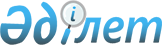 О внесении изменений и дополнений в приказ Министра информации и коммуникаций Республики Казахстан от 26 сентября 2018 года № 415 "Об утверждении Правил деятельности международного технологического парка "Астана Хаб"Приказ Министра цифрового развития, инноваций и аэрокосмической промышленности Республики Казахстан от 12 августа 2021 года № 277/НҚ. Зарегистрирован в Министерстве юстиции Республики Казахстан 13 августа 2021 года № 23981
      ПРИКАЗЫВАЮ:
      1. Внести в приказ Министра информации и коммуникаций Республики Казахстан от 26 сентября 2018 года № 415 "Об утверждении Правил деятельности международного технологического парка "Астана Хаб" (зарегистрирован в Реестре государственной регистрации нормативных правовых актов за № 17437), следующие изменения и дополнения:
      пункт 3 изложить в следующей редакции:
      "3. К функциям Технопарка относятся:
      1) оказание услуг акселерации, технологического бизнес-инкубирования участникам Технопарка;
      2) предоставление услуг по проведению маркетинговых и иных мероприятий для участников Технопарка;
      3) оказание услуг по проведению консультационных, информационных, аналитических, образовательных мероприятий для стимулирования развития участников Технопарка;
      4) сотрудничество с международными организациями, иностранными партнерами с целью привлечения информационных, образовательных и финансовых ресурсов для стимулирования развития участников Технопарка, изучения международного опыта и обмена знаниями;
      5) поиск потенциальных инвесторов для реализации индустриально-инновационных проектов в области информационно-коммуникационных технологий участников Технопарка;
      6) направление приглашений, ходатайств на получение иностранцами и лицами без гражданства виз для прохождения обучения по программам Технопарка, работников участника Технопарка;
      7) привлечение нерезидентов и резидентов Республики Казахстан для участия в Технопарке;
      8) регистрация участников Технопарка и выдача соответствующих подтверждающих документов;
      9) предоставление жилья и создание условий для проживания лицам, проходящим акселерацию в Технопарке;
      10) финансирование индустриально-инновационных проектов участников Технопарка в области информационно-коммуникационных технологий;
      11) создание инвестиционных фондов или принятие долевого участия в инвестиционных фондах;
      12) финансирование обучения физических лиц, претендующих на его получение в области информационно-коммуникационных технологий, в целях подготовки квалифицированных кадров.";
      дополнить пунктом 3-1 следующего содержания:
      "3-1. Финансирование обучения физических лиц, претендующих на обучение в области информационно-коммуникационных технологий, осуществляется в соответствии с внутренними документами Технопарка.";
      пункт 7 изложить в следующей редакции:
      "7. Для регистрации в качестве участника Технопарка заявитель должен соответствовать следующим требованиям:
      являться юридическим лицом;
      отсутствие на момент подачи заявления филиалов, а также иных обособленных структурных подразделений, за исключением представительств;
      не относиться к организациям, реализующим (реализовавшим) инвестиционный приоритетный проект в соответствии со статьей 284 Предпринимательского кодекса Республики Казахстан, а также инвестиционный стратегический проект по инвестиционным контрактам, заключенным до 1 января 2015 года;
      не являться юридическим лицом, пятьдесят и более процентов акций (доли участия в уставном капитале) которого прямо или косвенно принадлежат государству, национальным управляющим холдингам, национальным холдингам и национальным компаниям или их дочерним организациям;
      не являться недропользователем или участником специальной экономической зоны;
      не являться плательщиком акцизов в соответствии со статьей 461 Кодекса Республики Казахстан "О налогах и других обязательных платежах в бюджет (Налоговый кодекс)" (далее - Кодекс);
      осуществлять один и (или) несколько приоритетных видов деятельности в в области информационно-коммуникационных технологий, а также в рамках одного приоритетного вида деятельности осуществлять одну и (или) несколько предусмотренных в нем работ в соответствии с Перечнем приоритетных видов деятельности в области информационно-коммуникационных технологий, утвержденным приказом Министра цифрового развития, оборонной и аэрокосмической промышленности Республики Казахстан от 11 апреля 2019 года № 37/НҚ (зарегистрированный в Реестре государственной регистрации нормативных правовых актов за № 18523) (далее - Перечень приоритетных видов деятельности в области информационно-коммуникационных технологий).";
      пункт 8 изложить в следующей редакции:
      "8. Представление заявления для регистрации в качестве участника Технопарка, его дальнейшее рассмотрение Технопарком, уведомление об изменении статуса заявления осуществляется посредством интернет-ресурса Технопарка.
      Для регистрации в качестве участника Технопарка заинтересованное лицо направляет электронное заявление на участие в Технопарке с прикреплением документов, указанных в пункте 9 настоящих Правил (далее - заявление на участие), заполняемое на интернет-ресурсе Технопарка.";
      пункт 9 изложить в следующей редакции:
      "9. К заявлению на участие прикрепляются следующие документы:
      для юридических лиц-резидентов - справка о государственной регистрации (перерегистрации) юридического лица;
      для юридических лиц-нерезидентов - документ, подтверждающий государственную регистрацию в стране инкорпорации нерезидента, с указанием номера государственной регистрации (или его аналога);
      1) электронные копии документов, подтверждающие полномочия лица, действующего от имени заявителя при подаче заявления, если такое лицо назначено заявителем;
      2) бизнес-план проекта, содержащий необходимые сведения, указанные в приложении 3 к настоящим Правилам;
      3) сведения об отсутствии (наличии) задолженности, учет по которым ведется в налоговых органах, превышающей шестикратный размер месячного расчетного показателя, установленного на соответствующий финансовый год законом о республиканском бюджете, выданная не ранее чем за десять календарных дней, предшествующих дате подачи заявления. Данные документы не предоставляются нерезидентами Республики Казахстан;
      4) сведения о местонахождении, где заявитель планирует осуществлять деятельность. При изменении местонахождения заявителя незамедлительно уведомляет об этом Технопарк;
      5) сведения о количестве планируемых к привлечению нерезидентов и резидентов для реализации проекта (предполагаемое количество и срок).";
      дополнить пунктом 9-1 следующего содержания:
      "9-1. В случае изменения и (или) дополнения вида деятельности, осуществляемого участником Технопарка в рамках Перечня приоритетных видов деятельности в области информационно-коммуникационных технологий заявитель уведомляет Технопарк в срок не позднее 5 рабочих дней с момента осуществления деятельности без внесения соответствующих изменений в свидетельство о регистрации участника в Технопарке.";
      пункт 12 изложить в следующей редакции:
      "12. Технопарк в течение пяти рабочих дней со дня направления заявления на участие, рассматривает его на полноту сведений, содержащихся в заявлении согласно подпунктам 1), 3), 4), 5) пункта 9 настоящих Правил.";
      пункт 13 изложить в следующей редакции:
      "13. В случае полноты сведений, содержащихся в заявлении на участие, Технопарк направляет его на рассмотрение Комиссии по отбору участников Технопарка (далее - Комиссия). Положение и состав Комиссии определяется Технопарком.
      Комиссия состоит из представителей государственных органов и (или) специалистов в области IT-технологий с соответствующей квалификацией, а также в состав Комиссии могут привлекаться международные эксперты.";
      пункт 14 изложить в следующей редакции:
      "14. В случае неполноты сведений, содержащихся в заявлении на участие, предусмотренным подпунктами 1), 3), 4), 5) пункта 9 настоящих Правил, Технопарк не позднее пяти рабочих дней со дня направления заявления на участие направляет заявителю уведомление, с указанием замечаний.";
      пункт 15 изложить в следующей редакции:
      "15. Устранение замечаний осуществляется заявителем в срок не позднее десяти рабочих дней со дня их получения.";
      пункт 16 изложить в следующей редакции:
      "16. Технопарк с момента устранения замечаний направляет заявление на участие на рассмотрение в Комиссию.
      Комиссия в течение десяти рабочих дней рассматривает и принимает решение о регистрации заявителя в качестве участника или об отказе такой регистрации.
      Комиссия отказывает в регистрации заявителя в качестве участника по следующим основаниям:
      несоответствие бизнес-плана сведениям, предусмотренным приложением 3 настоящих Правил;
      несоответствие проекта заявителя одному или нескольким направлениям приоритетных видов деятельности в области информационно-коммуникационных технологий, а также в рамках одного приоритетного вида деятельности осуществлять одну и (или) несколько предусмотренных в нем работ в соответствии с Перечнем приоритетных видов деятельности в области информационно-коммуникационных технологий.";
      пункт 39 изложить в следующей редакции:
      "39. Досрочное прекращение участия в Технопарке осуществляется в следующих случаях:
      1) выявления Технопарком о нецелесообразности дальнейшей реализации проекта по результатам мониторинга проводимого в соответствии с параграфом 9 настоящей главы;
      2) достижения запланированных результатов;
      3) отказа участника от дальнейшей реализации проекта в рамках программ Технопарка;
      4) ликвидации юридического лица-участника;
      5) не уведомления участником об изменении местонахождения, изменении и (или) дополнении вида деятельности, а также в случае невозможности установить местонахождение участника;
      6) несвоевременного предоставления либо не предоставления сведений и отчетов, предусмотренных пунктом 24 и 64 настоящих Правил.";
      пункт 66 изложить в следующей редакции:
      "66. Участник представляет в Технопарк ежеквартальный отчет об осуществляемой им деятельности, в срок не позднее 10 числа месяца, следующего за отчетным кварталом.";
      пункт 67 изложить в следующей редакции:
      "67. Участник представляет в Технопарк ежегодный отчет об осуществляемой им деятельности в срок не позднее 10 января года, следующего за отчетным периодом.
      При необходимости внесения изменений в ежегодный отчет об осуществляемой деятельности представление обновленного отчета осуществляется в срок не позднее 10 апреля.";
      дополнить приложением 3 согласно приложению к настоящему приказу.
      2. Департаменту развития информационных и информационно-коммуникационных технологий Министерства цифрового развития, инноваций и аэрокосмической промышленности Республики Казахстан в установленном законодательством порядке обеспечить:
      1) государственную регистрацию настоящего приказа в Министерстве юстиции Республики Казахстан;
      2) размещение настоящего приказа на интернет-ресурсе Министерства цифрового развития, инноваций и аэрокосмической промышленности Республики Казахстан;
      3) в течение десяти рабочих дней после государственной регистрации настоящего приказа представление в Юридический департамент Министерства цифрового развития, инноваций и аэрокосмической промышленности Республики Казахстан сведений об исполнении мероприятий, предусмотренных подпунктами 1) и 2) настоящего пункта.
      3. Контроль за исполнением настоящего приказа возложить на курирующего вице-министра цифрового развития, инноваций и аэрокосмической промышленности Республики Казахстан.
      4. Настоящий приказ вводится в действие по истечении десяти календарных дней после дня его первого официального опубликования.
      "СОГЛАСОВАН"
Министерство образования и науки
Республики Казахстан
      "СОГЛАСОВАН"
Министерство индустрии
и инфраструктурного развития
Республики Казахстан
      "СОГЛАСОВАН"
Министерство финансов
Республики Казахстан
      "СОГЛАСОВАН"
Министерство национальной экономики
Республики Казахстан Сведения, необходимые к описанию в бизнес-плане проекта
					© 2012. РГП на ПХВ «Институт законодательства и правовой информации Республики Казахстан» Министерства юстиции Республики Казахстан
				
      Министр цифрового развития, 
инноваций и аэрокосмической промышленности 
Республики Казахстан 

Б. Мусин
Приложение к приказу
Министра цифрового развития,
инноваций и аэрокосмической промышленности
Республики Казахстан
от 12 августа 2021 года № 277/НҚПриложение 3 к Правилам
деятельности международного
технологического парка "Астана Хаб"
№ п/п
Перечень сведений, необходимых к описанию в бизнес-плане проекта
1.
Наименование проекта и его описание
2.
Место реализации проекта
3.
Основание для владения проекта (собственная разработка, лицензия)
4.
Сведения о разработчике / авторе проекта
5.
Цель и задачи проекта
6.
Стадия готовности проекта
7.
Ключевые показатели эффективности (KPI) проекта
8.
Техническое описание проекта (архитектура, структура, применяемые решения)
9.
Смета планируемых расходов на реализацию проекта
10.
Способ продаж и ожидаемая выручка (доход)
11.
Клиенты/потенциальные клиенты
12.
План мероприятий, необходимый для реализации проекта (описание конкретных мероприятий (шагов) необходимых для реализации и развития проекта)
13.
Виды предлагаемых в рамках проекта товаров, работ, услуг, имущественных прав и ежегодный объем предполагаемых продаж
14.
Обоснование необходимости реализации проекта (общественная значимость и эффект от успешной реализации)
15.
Сведения о патентно-лицензионной защите, авторских правах, торговых знаках и других объектах интеллектуальной собственности (при наличии).